АдминистрацияАлександровского сельского поселенияБыковского муниципального  района Волгоградской областиПОСТАНОВЛЕНИЕот 04.07.2014г.          № 33с.Александровка                                                                           Об утверждении схемы водоснабженияи водоотведения Александровского сельскогопоселения.            В соответствии с  Федеральными законами от 6 октября 2003 года № 131-ФЗ «Об общих принципах организации местного самоуправления в Российской Федерации» и от 7 декабря 2011 года № 416-ФЗ «О водоснабжении и водоотведении», Уставом Александровского сельского поселенияПОСТАНОВЛЯЮ:            1. Утвердить прилагаемую схему водоснабжения и водоотведения Александровского сельского поселения.            2. Данное постановление разместить на официальном сайте администрации Александровского сельского поселения в информационно-телекоммуникационной сети Интернет.Глава сельского поселения                                                                                В.С.БондаренкоКАЗЁННОЕ ПРЕДПРИЯТИЕ ВОЛГОГРАДСКОЙ ОБЛАСТИ «ВОЛГОГРАДСКОЕ ОБЛАСТНОЕ АРХИТЕКТУРНО-ПЛАНИРОВОЧНОЕ БЮРО» БЫКОВСКИЙ ФИЛИАЛСхема водоснабжения и водоотведенияАлександровского сельского поселенияБыковского муниципальногорайона Волгоградской областина период с 2014 по 2023 годПояснительная запискаСодержаниеВведение	2Паспорт схемы	4Глава 1. Схема водоснабжения	61.1 Существующее положение в сфере водоснабжения муниципального образования	61.1.1 Описание структуры системы водоснабжения муниципального образования.	61.1.2 Описание и функционирования систем водоснабжения.	71.1.3 Описание существующих технических и технологических проблем в водоснабжении муниципального образования	91.2 Существующие балансы водопотребления	91.3 Перспективное потребление коммунальных ресурсов  в сфере водоснабжения	101.4 Предложения по строительству, реконструкции и модернизации объектов систем водоснабжения	131.5. Оценка капитальных вложений в новое строительство, реконструкцию и модернизацию объектов централизованных систем водоснабжения	13Глава 2. Схема водоотведения.	172.1 Существующее положение в сфере водоотведения муниципального образования	172.1.1 Описание структуры системы сбора, очистки и отведения сточных вод муниципального образования.	2.1.2 Анализ действующих систем и схем водоотведения поселения. 2.1.3 Описание существующих технических и технологических проблем  в сфере водоотвеедения муниципального образования	2.2 Существующие балансы системы водоотведения	2.3 Перспективные расчетные расходы сточных вод	2.4 Предложения по строительству, реконструкции и модернизации объектов централизованных систем водоотведения. 2.5. Оценка капитальных вложений в новое строительство, реконструкцию и модернизацию объектов централизованных систем водоотведения Глава 3. Сроки и этапы реализации схемы водоснабжения и водоотведения	Схема водоснабжения и водоотведения Александровского сельского поселения.ВведениеСхема водоснабжения и водоотведения Александровского сельского поселения разработана в соответствии с требованиями федерального закона от 07.12.2011 N416-Ф3 (ред. от 30.12.2012) «О водоснабжении и водоотведении» на период до 2033 года,  на основании следующих документов:- технического задания, утверждённого Главой администрации Александровского сельского поселения Быковского муниципального района Волгоградской области.- Генерального плана Александровского сельского поселения.Схема включает в себя первоочередные мероприятия по созданию систем водоснабжения и водоотведения, направленные на повышение надёжности функционирования этих систем, а также безопасные и комфортные условия для проживания людей.Схема водоснабжения и водоотведения содержит:основные направления, принципы, задачи и целевые показатели развития централизованных систем водоснабжения и водоотведения;прогнозные балансы потребления горячей, питьевой, технической воды, количества и состава сточных вод сроком не менее чем на 10 лет с учетом различных сценариев развития поселений, городских округов;зоны централизованного и нецентрализованного водоснабжения (территорий, на которых водоснабжение осуществляется с использованием централизованных и нецентрализованных систем горячего водоснабжения, систем холодного водоснабжения соответственно) и перечень централизованных систем водоснабжения и водоотведения;карты (схемы) планируемого размещения объектов централизованных систем горячего водоснабжения, холодного водоснабжения и (или) водоотведения;границы планируемых зон размещения объектов централизованных систем горячего водоснабжения, холодного водоснабжения и (или) водоотведения;перечень основных мероприятий по реализации схем водоснабжения и водоотведения в разбивке по годам, включая технические обоснования этих мероприятий и оценку стоимости их реализации.Мероприятия охватывают следующие объекты системы коммунальной инфраструктуры:Водоснабжение:- магистральные сети водоснабжения;- РЧВ;- насосные станции;Водоотведение:	- магистральные сети водоотведения;	- канализационные насосные станции;Согласно статье 38 Федерального закона «О водоснабжении и водоотведении» от 7.12.2011 №416-ФЗ органы местного самоуправления поселений и городских округов обязаны утверждать схемы водоснабжения и водоотведения. Они войдут в число документов, определяющих направление развития соответствующей территории.Указанные схемы должны соответствовать документам территориального планирования, утвержденным по правилам главы 3 Градостроительного кодекса РФ от 29.12.2004 N 190-ФЗ, а также программам комплексного развития систем коммунальной инфраструктуры поселений, городских округов, утвержденным по правилам ст. 11 Федерального закона от 30.12.2004 N 210-ФЗ "Об основах регулирования тарифов организаций коммунального комплекса". В них будут устанавливаться целевые показатели развития централизованных систем водоснабжения и водоотведения, а также планироваться мероприятия, необходимые для осуществления горячего, питьевого, технического водоснабжения и водоотведения.	Таким образом, необходимо отметить, что в случаях, если в документах территориального планирования (генеральном плане) перспектива развития поселения (города, населенного пункта) не отражена, необходимо вносить изменения в такие документы, а впоследствии и приводить в соответствие схемы водоснабжения и водоотведения.Паспорт схемыНаименованиеСхема водоснабжения и водоотведения Александровского сельского поселения Быковского муниципального района Волгоградской области.Инициатор проекта (муниципальный заказчик).Глава администрации Александровского сельского поселения.Местонахождение объектаРоссия, Волгоградская область, Быковский муниципальный район, Александровское сельское поселение.Нормативно-правовая база для разработки схемы.- 	Федерального закона от 07.12.2011 N 416-Ф3 (ред. От 30.12.2012) «О Водоснабжении и водоотведении»- 	СП 31.13330.2012 «Водоснабжение. Наружные сети и сооружения» Актуализированная редакция СНИП 2.04.02.-84* Приказ Министерства регионального развития Российской Федерации от 29 декабря 2011 года № 635/14;- СП 32.13330.2012 «Канализация. Наружные сети и сооружения». Актуализированная редакция СНИП 2.04.03-85* Утвержден приказом Министерства регионального развития Российской Федерации (Минрегион России) от 29 декабря . № 635/11 и введен в действие с 01 января ;- СП 10.13130.2009 «Системы противопожарной защиты. Внутренний противопожарный водопровод. Требования пожарной безопасности»;- СП 8.13130.2009 «Системы противопожарной защиты. Источники наружного противопожарного водоснабжения. Требования пожарной безопасности».Цели схемыЦелями схемы являются:- 	развитие систем централизованного водоснабжения и водоотведения для существующего и нового строительства жилищного фонда в период до 2033г. -	увеличение объёмов производства коммунальной продукции, в частности, оказания услуг по водоснабжению и водоотведению при повышении качества оказания услуг, а также сохранение действующей ценовой политики;- 	улучшение работы систем водоснабжения и водоотведения;- 	повышение качества питьевой воды;- 	обеспечение надёжного водоотведения, а также гарантируемая очистка сточных вод согласно нормам экологической безопасности и сведение к минимуму вредного воздействия на окружающую среду.Способ достижения поставленных целейДля достижения поставленных целей следует реализовать следующие мероприятия:- 	строительство сетей магистральных водопроводов, обеспечивающих возможность постоянного водоснабжения Александровского сельского поселения в целом;- 	прокладка новых канализационных сетей в не канализованных районах Александровского сельского поселения;- 	установка приборов учёта;- 	снижение вредного воздействия на окружающую среду.Сроки и этапы реализации схемыПервый этап 2014-2023г.поэтапная перекладка существующих водопроводных сетей;прокладка магистральных водопроводов для обеспечения водой территории с существующей застройкой;строительство КНС;прокладка напорных линий от КНС до самотечных коллекторов.Второй этап 2023-2033г.строительство магистральных водопроводов для обеспечения водой территории с существующей и новой застройкой;строительство новых КНС;прокладка напорных линий от КНС до самотечных коллекторов;прокладка самотечных канализационных коллекторов.Ожидаемые результаты от реализации мероприятий схемыПовышение качества предоставления коммунальных услуг.Реконструкция и замена устаревшего оборудования и сетей.Увеличение мощности систем водоснабжения и водоотведения.Улучшение экологической ситуации на территории сельского поселения.Создание коммунальной инфраструктуры для комфортного проживания населения, а также дальнейшего развития сельского поселения. Контроль исполнения инвестиционной программы.Оперативный контроль осуществляет Глава администрации Александровского сельского поселения в соответствии с федеральным законом от 07.12.2011 N 416-Ф3 (ред. От 30.12.2012) «О водоснабжении и водоотведении».Глава 1. Схема водоснабжения1.1 Существующее положение в сфере водоснабжения муниципального образования1.1.1 Описание структуры системы водоснабжения муниципального образования.Александровское сельское поселение расположено в северо-восточной части Волгоградской области, к северо-востоку от р.п. Быково.Итого общая численность населения на 2014г. составляет 650 человек.В Александровском сельском поселении существует централизованная система хозяйственно – питьевого водоснабжения, обеспечивающая нужды населения, а так же потребности предприятий, функционирующих на территории поселения.Основным поставщиком воды в Александровском сельском поселении является администрация Александровского сельского поселения, основным источником водоснабжения – четыре артезианских скважины подающих воду в водонапорные башни, качество поды в которой соответствует требованиям ГОСТ 2761-84 «Источники централизованного хозяйственно-питьевого водоснабжения. Гигиенические, технические требования и правила выбора».1.1.2 Описание и функционирования систем водоснабжения.Источником водоснабжения Александровского сельского поселения является хозяйственно-питьевой водопровод с. Александровка.В настоящее время водоснабжения сельского поселения осуществляется от существующих водопроводных линий диаметром внутреннего прохода 50-, с. Александровка.В сельском поселении отсутствуют повысительные насосные станции, в виду малой протяжённости водопровода.Таблица 1.Основные технические характеристики источников водоснабжения и других объектов системы.Характеристики насосного оборудования представлены в таблице 2. Таблица 2.Характеристики насосного оборудования установленного на ВЗУАлександровского сельского поселенияСуществующие водопроводные сети проложены из стальных, асбестоцементных и полиэтиленовых трубопроводов диаметром от 50 до . Общая протяженность сетей составляет .Данные лабораторных анализов качества водыДанные об обследовании состава воды . В дальнейшем при проведении новых исследований настоящая схема может быть дополнена и (или) откорректирована на основании таких исследований.1.1.3 Описание существующих технических и технологических проблем в водоснабжении муниципального образования:Большая часть водопроводной сети на территории Александровского сельского поселения находится в неудовлетворительном состоянии и требует поэтапной перекладки.1.2 Существующие балансы водопотребленияТаблица 3.1 . Количество расчётных дней в году: 365 — для населения; 120 — для полива (частота полива 1раз в 2 дня).2. СП 31.13330.2012 «Водоснабжение. Наружные сети и сооружения».3. СП 32.13330.2012 «Канализация. Наружные сети и сооружения».4. 160 л/сут на человека - среднесуточная норма водопотребления признана международным сообществом достаточной для удовлетворения5. Неучтённые расходы включают в себя расходы воды на нужды промышленности, обеспечивающей население продуктами.1.3 Перспективное потребление коммунальных ресурсов в сфере водоснабженияРазвитие систем водоснабжения и водоотведения на период до 2033 года учитывает увеличение размера застраиваемой территории и улучшение качества жизни населения.В результате реализации программы должно быть обеспечено развитие сетей централизованного водоснабжения Александровского сельского поселения, а так же 100%-е подключение потребителей к централизованной системе водоснабжения. Данные о численности населения Александровского сельского поселения приведены в таблице 4.Таблица 4.В перспективе развития Александровского сельского поселения источником хозяйственно-питьевого водоснабжения являются централизованные сети водоснабжения.При проектировании системы водоснабжения определяется требуемый расход воды для потребителей. Расход воды на хозяйственно-питьевые нужды населения зависит от степени санитарно-технического благоустройства населённых пунктов и районов жилой застройки.Благоустройство жилой застройки для Александровского сельского поселения принято следующим:- планируемая жилая застройка на конец расчётного срока 2033 года оборудуется внутренними системами водоснабжения;- существующая индивидуальная застройка, мало и среднеэтажный жилой фонд оборудуется местными водонагревателями.В соответствии с СП 30.13330.2010 «Внутренний водопровод и канализация зданий» приняты следующие нормы:160 л/сут. - среднесуточная норма водопотребления на человека принята по СП 31.13330.2012 «Водоснабжение. Наружные сети и сооружения» и признана международным сообществом достаточной для удовлетворения физиологических потребностей человека (журнал «Сантехника» №2 за 2009г., издательство «АВОК-ПРЕСС» стр.15);50 л/сут. - норма водопотребления на полив принята по СП 31.13330.2012 «Водоснабжение. Наружные сети и сооружения».Суточный коэффициент неравномерности принят 1,3 в соответствии с СП 31.13330.2012 «Водоснабжение. Наружные сети и сооружения».Расходы воды на пожаротушение приняты по СП 8.13130.2009 и СП 10.13130.2009 и составляют:- на наружное – 15л/с;- на внутреннее – 2х2,5 = 5 л/с Время тушения пожара – в течении трех часов, количество пожаров - 1.Таблица суммарного водопотребления по Александровскому сельскому поселению на период с 2023 по 2033гг.Таблица 5.Неучтённые расходы включают в себя расходы воды на нужды промышленности, обеспечивающей население продуктами.1.4 Предложения по строительству, реконструкции и модернизации объектов систем водоснабженияВ перспективе развития Александровского сельского поселения предусматривается 100%-ное обеспечение централизованным водоснабжением существующих и планируемых объектов капитального строительства.Водоснабжение планируется осуществлять от сети хозяйственно-питьевого водопровода с. Александровка.Увеличение водопотребления планируется для комфортного и безопасного проживания населения.Водопроводные сети необходимо предусмотреть для 100%-го охвата всей селитебной территории сельского поселения. Прокладку новых сетей рекомендуется осуществлять с одновременной заменой старых сетей.Необходимо осуществить перекладку существующего водопровода находящегося в южной северной и западной частях населенного пункта с. Александровка.1.5. Оценка капитальных вложений в новое строительство, реконструкцию и модернизацию объектов централизованных систем водоснабженияПредварительный расчет стоимости выполнения работ.1. Общие положения.В современных рыночных условиях, в которых работает инвестиционно-строительный комплекс, произошли коренные изменения в подходах к нормированию тех или иных видов затрат, изменилась экономическая основа в строительной сфере.В настоящее время существует множество методов и подходов к определению стоимости строительства, изменчивость цен и их разнообразие не позволяют на данном этапе работы точно определить необходимые затраты в полном объеме.В связи с этим, на дальнейших стадиях проектирования требуется детальное уточнение параметров строительства на основании изучения местных условий и конкретных специфических функций строящегося объекта.Стоимость разработки проектной документации объектов капитального строительства определена на основании «Справочников базовых цен на проектные работы для строительства» (Коммунальные инженерные здания и сооружения, Объекты водоснабжения и канализации). Базовая цена проектных работ (на 1 января 2001 года) устанавливается в зависимости от основных натуральных показателей проектируемых объектов и приводится к текущему уровню цен умножением на коэффициент, отражающий инфляционные процессы на момент определения цены проектных работ для строительства согласно Письму № 1951-ВТ/10 от 12.02.2014г. Министерства регионального развития Российской Федерации.Ориентировочная стоимость строительства зданий и сооружений определена по проектам объектов-аналогов, Каталогам проектов повторного применения для строительства объектов социальной и инженерной инфраструктур, Укрупненным нормативам цены строительства для применения в 2012, изданным Министерством регионального развития РФ, по существующим сборникам ТЕР в ценах и нормах 2001 года, а также с использованием сборников УПВС в ценах и нормах 1969 года. Стоимость работ пересчитана в цены 2014 года с коэффициентами согласно: - Постановлению № 94 от 11.05.1983г. Государственного комитета СССР по делам строительства; - Письму № 14-Д от 06.09.1990г. Государственного комитета СССР по делам строительства; - Письму № 15-149/6 от 24.09.1990г. Государственного комитета РСФСР по делам строительства; - Письму № 2836-ИП/12/ГС от 03.12.2012г. Министерства регионального развития Российской Федерации; - Письму № 21790-АК/Д03 от 05.10.2011г. Министерства регионального развития Российской Федерации.Расчетная стоимость мероприятий приводится по этапам реализации, приведенным в Схеме водоснабжения и водоотведения, с учетом индексов-дефляторов до 2023 и 2033г.г. в соответствии с указаниями Минэкономразвития РФ Письмо № 21790-АК/Д03 от 05.10.2011г. "Об индексах цен и индексах-дефляторах для прогнозирования цен".Определение стоимости на разных этапах проектирования должно осуществляться различными методиками. На предпроектной стадии при обосновании инвестиций определяется предварительная (расчетная) стоимость строительства. Проекта на этой стадии еще нет, поэтому она составляется по предельно укрупненным показателям. При отсутствии таких показателей могут использоваться данные о стоимости объектов-аналогов. При разработке рабочей документации на объекты капитального строительства необходимо уточнение стоимости путем составления проектно-сметной документации. Стоимость устанавливается на каждой стадии проектирования, в связи, с чем обеспечивается поэтапная ее детализация и уточнение. Таким образом, базовые цены устанавливаются с целью последующего формирования договорных цен на разработку проектной документации и строительства.В расчетах не учитывались:стоимость резервирования и выкупа земельных участков и недвижимости для государственных и муниципальных нужд;стоимость проведения топографо-геодезических и геологических изысканий на территориях строительства;стоимость мероприятий по сносу и демонтажу зданий и сооружений на территориях строительства;стоимость мероприятий по реконструкции существующих объектов;оснащение необходимым оборудованием и благоустройство прилегающей территории; особенности территории строительства.Результаты расчетов (сводная ведомость стоимости работ) приведены в таблицах 6 и 11.2.Ориентировочная стоимость зданий, сооружений и инженерных коммуникаций.ВЕДОМОСТЬ ОБЪЕМОВ И СТОИМОСТИ РАБОТТаблица 6Глава 2. Схема водоотведения.Водоотведение в с. Александровка Быковского муниципального района отсутствует.На расчетный срок необходимо  выполнить канализование всех типов застройки.На 1-ю очередь до создания  систем канализации индивидуальной застройки   возможно использование автономных систем канализования на основе биологической очистки (локальных очистных сооружений) с последующей утилизацией технической воды . Промышленные производства обработки сельскохозяйственной продукции  так же запланировано канализовать автономно. Вид и способ очистки и утилизации стоков будет определяться в зависимости от технологии производства непосредственно при проектировании. 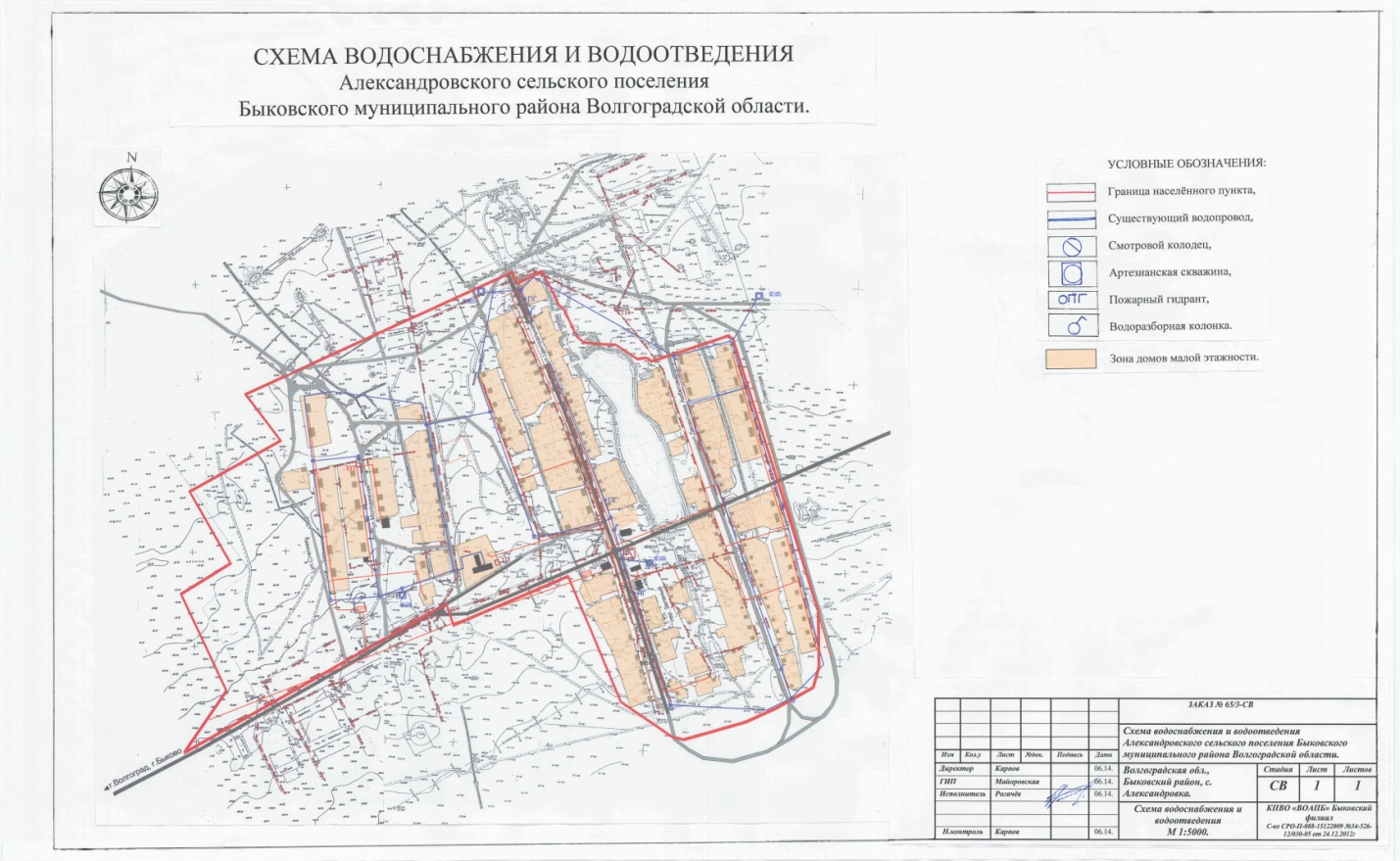 № № п/пНаименование объекта и его местоположениеСостав водозабор-ного узлаГод ввода в эксплу-атациюПроизводитель-ность, тыс. м³/сутГлубина, мНаличие ЗСО 1 пояса, м12345671Артизианская скважина №0944, центральная часть с. Александровка Насосная станция ЭЦВ-6-10-80, водонапорная башня Рожновского.198247602Артизианская скважина №0943, северо-восточная окраина с. АлександровкаНасосная станция ЭЦВ-6-10-80, водонапорная башня Рожновского.198250603Артизианская скважина №0945, северная окраина с. Александровка.Насосная станция ЭЦВ-6-10-80, водонапорная башня Рожновского.198247604Артезианская скважина №02987, юго-западная окраина с. Александровка.Насосная станция ЭЦВ-6-10-80, водонапорная башня Рожновского.19864860№ № п/пНаименование узла и его местоположениеКол-во и объем резервуаров, м³Оборудование Оборудование Оборудование Оборудование Примечание№ № п/пНаименование узла и его местоположениеКол-во и объем резервуаров, м³марка насосапроизвод. м³/чнапор, м
сут.мощность, кВтПримечаниенетТаблица водопотребления Алексадровского с. п. Таблица водопотребления Алексадровского с. п. Таблица водопотребления Алексадровского с. п. Таблица водопотребления Алексадровского с. п. Таблица водопотребления Алексадровского с. п. Таблица водопотребления Алексадровского с. п. Таблица водопотребления Алексадровского с. п. Таблица водопотребления Алексадровского с. п. Таблица водопотребления Алексадровского с. п. Таблица водопотребления Алексадровского с. п. ПотребительПотребительЕд-ца изме- ренияКол-воСредне суточн. норма  на ед. изм. ВодопотреблениеВодопотреблениеВодопотреблениеВодопотреблениеПрим.Наименование  расходаНаименование  расходаЕд-ца изме- ренияКол-воСредне суточн. норма  на ед. изм. Сред.
сут.
м³/сутГодовое
т.м³/годМакс.
сут.
м³/сутМакс.
час.
м³/часПрим.123456789102014Хоз-питьевые нуждычел650160104,0037,96220,4815,531,2,3,42014Неучтённые расходы%20,0-33,9212,382014 ПоливчелНе запланированНе запланированНе запланированНе запланированНе запланированНе запланирован1,22014Итого: 137,9250,34220,4815,532014Прочие потребители---25,159,1852014Всего:163,0759,52220,4815,532014№ п/пПеречень населенных пунктовЧисло постоянных хозяйств Численность населения, чел. Численность населения, чел. Численность населения, чел. Численность населения, чел. Численность населения, чел.№ п/пПеречень населенных пунктовЧисло постоянных хозяйствСовременное состояние, Расчетный срок - 2023г.Расчетный срок - 2023г.Расчетный срок - 2033г.Расчетный срок - 2033г.№ п/пПеречень населенных пунктовЧисло постоянных хозяйствСовременное состояние, Прирост ИтогоПриростИтого1с. Александровка5650---650100750Таблица перспективного водопотребления  Александровского с. п. Таблица перспективного водопотребления  Александровского с. п. Таблица перспективного водопотребления  Александровского с. п. Таблица перспективного водопотребления  Александровского с. п. Таблица перспективного водопотребления  Александровского с. п. Таблица перспективного водопотребления  Александровского с. п. Таблица перспективного водопотребления  Александровского с. п. Таблица перспективного водопотребления  Александровского с. п. Таблица перспективного водопотребления  Александровского с. п. Таблица перспективного водопотребления  Александровского с. п. ПотребительПотребительЕд-ца изме- ренияКол-воСредне суточн. норма  на ед. изм. ВодопотреблениеВодопотреблениеВодопотреблениеВодопотреблениеПриме-чаниеНаименование  расходаНаименование  расходаЕд-ца изме- ренияКол-воСредне суточн. норма  на ед. изм. Сред.
сут.
м³/сутГодовое
т.м³/годМакс.
сут.
м³/сутМакс.
час.
м³/часПриме-чание12345678910I-этапа до 2023Хоз-питьевые нуждычел650160104,037,96227,1515,611,2,3,4I-этапа до 2023Неучтённые расходы%20,0-35,512,95I-этапа до 2023ПоливчелНе запланированНе запланированНе запланированНе запланированНе запланированНе запланированНе запланированI-этапа до 2023Итого: 139,550,91227,1515,61I-этапа до 2023Прочие потребители---25,159,185I-этапа до 2023Всего:164,760,09227,1515,61I-этапа до 2023II-этапа до 2033Хоз-питьевые нуждычел750160120,043,8232,2215,831,2,3,4II-этапа до 2033Неучтённые расходы%20,0-38,7214,13II-этапа до 2033ПоливНе запланированНе запланированНе запланированНе запланированНе запланированНе запланированНе запланированII-этапа до 2033Итого: 158,7257,93232,2215,83II-этапа до 2033Прочие потребители--25,159,18II-этапа до 2033Всего:183,8767,11232,2215,83№п/п№п/пНаименование работ и затратЕд. изм.Объем работОбщая стоимость, тыс. руб.Общая стоимость, тыс. руб.Общая стоимость, тыс. руб.№п/п№п/пНаименование работ и затратЕд. изм.Объем работ1 этап 2023г2 этап 2033г.всего11234567ВодоснабжениеВодоснабжениеВодоснабжениеВодоснабжениеВодоснабжениеВодоснабжениеВодоснабжениеВодоснабжение1.с. Александровкас. Александровкас. Александровкас. Александровкас. Александровкас. Александровкас. Александровка1Артизианская скважинаАртизианская скважинаШт.2220,0220,02Насосная станция для артизианской скважиныНасосная станция для артизианской скважиныШт.21600,0—1600,03Счетчик воды на артизианскую скважину с пропускной способностью 1,5-50 м3/час Ду=100 мм.Счетчик воды на артизианскую скважину с пропускной способностью 1,5-50 м3/час Ду=100 мм.Шт.643,2—43,24Модульная станция очистки воды КОВ-2,0Модульная станция очистки воды КОВ-2,0Шт.612420,0__12420,0Итого:Итого:14283,2—14283,2ВСЕГО по поселению:ВСЕГО по поселению:ВСЕГО по поселению:14283,20,00014283,2